Community College Public Relations Organization 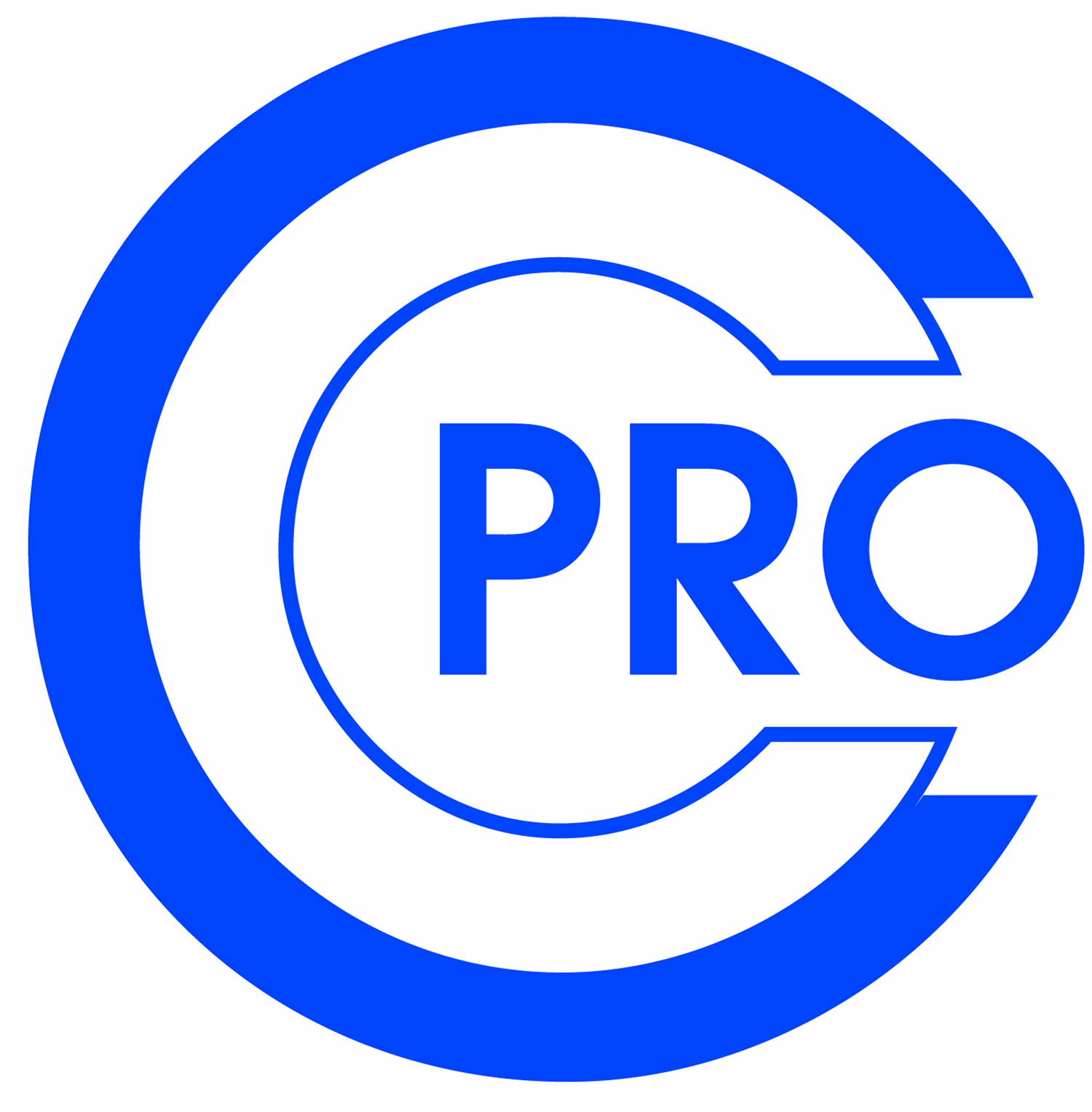 Writing Scholarship Guidelines Who?The CCPRO Writing Scholarship is an annual scholarship program for community college students offered by the Community College Public Relations Organization.What?The $1,000 CCPRO Writing Scholarship program is designed to encourage students to get published. The scholarship will be awarded to a full-time California community college student who writes a compelling news story, pitches the story to his/her local community newspaper or online publication, and gets published. Articles can also be published in magazines, newspapers, or online publication and other publications outside of the college. Articles published in the college newspaper, newsletter, or blog are not eligible.When?Articles must be published between July 1 and November 1, 2013.How?Community college students are asked to write, pitch, and publish an article in the local community newspaper, a magazine, online publications, or other publication outside of the college. Articles published in the college newspaper or other college publications are not eligible.Students must submit the completed application, the published story (with date/source), and the original submission. Mail all materials by December 1, 2013 to: CCPRO Writing Scholarship c/o Amber ChiangDirector of Marketing and Public RelationsBakersfield College1801 Panorama DriveBakersfield, CA 93305The winner(s) will be announced in January 2014. The winner(s) will be invited to the Community College Public Relations Organization annual conference to receive their award.For more information contact Amber Chiang at (661) 395-4256 or amchiang@bakersfieldcollege.edu.